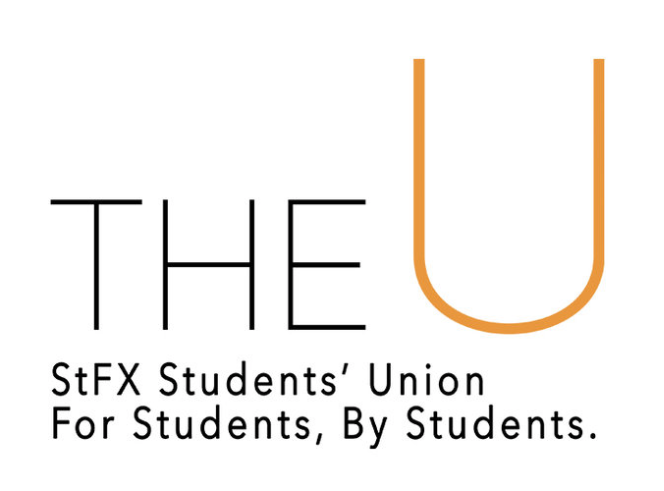 Council Minutes – July 14th, 2022Prepared by Margaret Ann Gillis, Deputy ChairAgenda of July 14th Council MeetingCall to OrderRoll CallLand AcknowledgementOpening Remarks of the ChairApproval of the AgendaApproval of the June 23rd Council Meeting MinutesFaculty Representatives’ ReportsExecutive ReportsStudents’ Union General Manager ReportSpecial Reports to CouncilSpecial presentation from Sophia on the Terms of Reference for: Campus Event Committee, Residence Events Coordinators and Off Campus Leaders.New BusinessApproval of the Terms of Reference for Campus Event Committee, Residence Event Coordinators and Off Campus LeadersApproval of a one-year Campus Event Committee and Residence Event Coordinators pilot program for the 2022-2023 academic school yearRatification by omnibus of Claire Hann and Kyra Holt as the peer support coordinators for the 2022-2023 academic year.Ratification by omnibus of Sarah Turnbull, Jillian McEvoy and Spencer Johnson Band as the Student Advocates for the 2022-2023 academic year.Ratification by omnibus of Ciara Wainwright and Maria Pia Delgado as returning officers for the 2022-2023 academic year. Ratification of Giri Raj as the Chief Returning officer for the 2022-2023 academic year.Closing Remarks of the ChairAdjournment Students’ Union Representative Council MeetingJuly 14th, 2022 | 6:08pm – 6:56pm ADTOnline via Microsoft TeamsCall to OrderMolly: “Meeting called to order at time 6:08pm ADT.”Roll CallVP Activities & Events – Kali BeatonChair of Council – Molly BurkeVP Finance & Operations – Sam DelaneyVP Residence Affairs – Sophia FabianoVP External Affairs – Ben FairhurstVP Academics – Naomi StobartPresident & CEO – Brendan RobertsIndigenous Student Representative – Harmony Bright-DoucetteInternational Student Representative – Francisco ChangDeputy Chair of Council – Margaret Ann GillisArts Student Representative – Jack HardingGraduate Student Representative – Julia SchmittGeneral Manager – Sean RyanAbsent with RegretScience Student Representative – Meredith Cudmore-KeatingIndigenous Student Representative – Sierra JulianBoard of Governor Representative – Josh KrokerEducation Student Representative – Reaghan MacLeanBoard of Governors Representative – Violet SilvaLand AcknowledgementMolly: “I would like to begin by acknowledging that we are in Mi’kma’ki, the ancestral and unceded territory of the Mi’kmaq People. This territory is covered by the “Treaties of Peace and Friendship” which Mi’kmaq and Wolastoqiyik (Maliseet) peoples first signed with the British Crown in 1725. The treaties did not deal with the surrender of lands and resources but in fact, recognized Mi’kmaq and Wolastoqiyik (Maliseet) titles and established the rules for what was to be an ongoing relationship between nations.”Opening Remarks of the ChairMolly: “Welcome to council everybody! Today we have some ratifications and a presentation from Sophia on terms of reference!”Approval of the AgendaNaomi: “I move.”Kali: “I’ll second.”No discussion.Sophia: “I’ll call to question.”Brendan: “I’ll second.”Motion passes unanimously.Approval of the Minutes of July 14th Council MeetingSophia: “I’ll motion.”Julia: “I’ll second.”No discussionNaomi: “I’ll call to question.”Jack: “I’ll second that.”Motion passes unanimouslyConstituency ReportsPlease see the July 14th Council Package for Constituency Reports. Science Student Representative Meredith Cudmore-Keating, Education Representative Reaghan MacLean, and Board of Governors Representative Violet Silva did not have official reports to include this reporting period. Below is any discussion had concerning reports.Arts Student Representative – Jack HardingHas been travelling with family, so has not been able to submit an official report.Attended first gov review meeting the other day – excited to see how it goes.No discussion.Executive ReportsPlease see the July 14th Council Package for Constituency Reports. President Brendan Roberts submitted his report after its due date, so it is listed below along with any discussion we had concerning reports. No discussionStudent Union General Manager’s Report“Well, hello! Most of the things I was gonna say have already been touched on by the other exec. Main thing is, Julianne is moving from full-time to part time. This could be a good time for the organization to reset and realign some terms of reference items for what full-time staff have been doing.I don’t know if Sam touched on this in his report but coming out of our meeting with Gallivan about a month ago, we have received some good news. We advocated for the Meningitis B vaccine to be covered under the student health plan and it has been approved. Thanks to all involved in the process.We’ve also been informed we have 130 prescriptions for estrogen and testosterone for students. This is a great step in the right direction, but there’s more work to be done over the next weeks and months.Sam and I also spent some time with the architects looking at making bathrooms gender neutral and accessible on third floor.”No discussion.Special Reports to CouncilSophia: “I met with the gov review committee July 13th to look over Terms of Reference to be added to the policy manual. Over the last couple of years, there have been many conversations about the Residence Renewal Project. Want to be able to maintain a lot of the same goals we’ve had in residence over the years. Feel free to ask questions as we go. The Terms of Reference have been approved by gov review, but I’m hoping you will approve it too.”See Appendix Item 1.Discussion:Brendan: “A bit less of a question, but more so wanted to say that the past couple of years Soph has put in an insane amount of work and she won’t truly say how much work she’s put into this, but it’s been a lot of documents, a lot of terms of reference, and a lot of blood sweat and tears. Thank you Soph for making this work and putting in so many hours with everything you’ve done!”Sophia: “Thanks Brendan!”New BusinessApproval of the Terms of Reference for CEC, REC and OCLNaomi: “I motion to approve the Terms of Reference for CEC, REC, and OCL.”Julia: “I’ll second!”No discussion.Brendan: “I’ll call to question.”Naomi: “I’ll second.”Motion passes unanimously.Approval of a one-year CEC and REC pilot program for the 2022-2023 academic school yearJulia: I’ll motion to approve a one-year CEC and REC pilot program for the upcoming school year.Brendan: I can second that.No discussion.Naomi: I can call to question.Francisco: I can second.Motion passes unanimously.Ratification by omnibus of Claire Hann and Kyra Holt as the peer support coordinators for the 2022-2023 academic year.Brendan: “I yield time for Sam to speak.”Sam: “The hiring process for coordinators has been done completely internally. I met with Claire and Kyra for the first time a few years ago and they really care about peer support and want to see it busy again.”Naomi: “I motion to ratify Claire Hann and Kyra Holt as peer support coordinators for the 2022-23 school year.”Julia: “I’ll second.”No discussionBrendan: “I’ll call to question.”Francisco: “I’ll second.”Motion passes unanimously.Ratification by omnibus of Sarah Turnbull, Jillian McEvoy and Spencer Johnson Band as the Student Advocates for the 2022-2023 academic year.Discussion:Brendan: “I will yield Sophia time to speak.”Sophia: “ Sarah was an advocate last year and her interview was fantastic. Jill and Spencer also had great interviews, and it was a unanimous decision of the panel to put their names forward for ratification.”Naomi: “I will make the motion to ratify Sarah Turnbull, Jillian McEvoy, and Spencer Johnson Band as the Student Advocates for the 2022-23 academic year.”Julia: “I’ll second!”No discussion.Francisco: “I’ll call to question.”Julia: “I’ll second!”Motion passes unanimously.Ratification by omnibus of Ciara Wainwright and Maria Pia Delgado as returning officers for the 2022-2023 academic year. Discussion:Brendan (Point of Information): “Did any of the councillors sit on the panel?”Molly: “Francisco did sit on the panel but if he doesn’t feel comfortable speaking, we can yield Sean time.”Francisco: “Yes, we had 5 interviews and I sat on the panel with Sean and Molly. They were formal, professional, and knew of the positions already. The hiring panel was a great experience and we’re excited to see Ciara and Maria take on the role.”Brendan: “I can move to ratify Ciara Wainwright and Maria Pia Delgado as RO’s for the upcoming year.”Julia: “I’ll second.”Naomi: “I’ll call to question”Francisco: “I’ll second.”Ratification of Giri Raj as the Chief Returning officer for the 2022-2023 academic year.Discussion:Brendan: “I yield Sean time.”Sean: “Not to repeat what Francisco said, but great panel! Giri killed it and we were really blown away by some of his ideas and his enthusiasm around how he wants to be involved as part of theU. It was very clear on deliberation that we should offer him the position, and I think he’ll do an amazing job!”Francisco: “I can make a motion to ratify Giri as Chief Returning Officer for the 2022-23 academic year.”Naomi: “I can second.”No discussion.Julia: “I’ll call to question.”Brendan: “I can second.”Motion passes unanimously.Closing RemarksMolly: “Thanks again everyone! Next council meeting is going to be on August 4th and I look forward to seeing you all there.”AdjournmentBrendan: “I will move to adjourn.”Julia: “I’ll second!”No discussion.Francisco: “I’ll call to question.”Julia: “I’ll second!”Meeting adjourned at 6:56pm ADT.AppendicesCampus Event Committee - TERMS OF REFERENCEArticle 1: Structure The Campus Event Committee (CEC) is Co-Chaired by the VP Residence Affairs (Director) and one (1) committee member as selected by the committee (both voting) The additional membership of the Campus Event Committee is to include all of the Student Union Residence Event Coordinators as well as the Off-Campus Leader(s) and one (1) Student Union Council Representative (all voting). The House Council Coordinator/Assistant Director of Campus Affairs, and the House Accounts Coordinator shall also sit on this committee (non-voting). The Councillor designated to the Campus Event Committee will report to Council on the deliberations of the committee after each meeting. Article 2: Mandate The Committee Co-Chairs will establish the frequency of meetings as needed throughout the year. The CEC will populate and implement a calendar of cross-campus events in collaboration with Student Orientation Committee (SOC). The CEC will expand, plan and track the points and schedule for the Good Xaverian Cup The CEC will review requests for further House Funding from Residence Life House Councils (RHC) across campus and notify the RHC’s of the decision. The CEC will support students by providing cross-community events and activities that represent the student union values. The CEC will be responsible for preparing a budget outline for the following years committee and providing it to the Budget and Finance Committee for approval. Student Union Residence Event Coordinators (RECs) – TERMS OF REFERENCE Article 1: General Student Union Residence Event Coordinators (RECs) shall be hired during the spring of each year. The interview panel shall consist of the Incoming Director Campus Affairs, the Incoming Assistant Director of Campus Affairs (formerly House Council Coordinator), a student union councillor (all voting) and a Student Life/Residence Life representative (non-voting) REC’s shall hold a term of office for a period of one year, from May 1st to April 30th. REC’s are responsible for regular communication, and consultation with the Director Campus Affairs who is the direct supervisor of the RECs. They will be responsible for attending bi-weekly Check-ins with the Director of Campus Affairs and the Assistant Director of Campus Affairs. REC’s shall receive an honorarium payment set each year by the Students’ Union Representative Council in accordance with the honorarium rate of pay on the condition that the REC meets all conditions of their Terms of Reference and signed contract. REC’s must have all on and off campus events approved by the Event Risk Assessment Committee. Any participation by REC’s in unsanctioned events shall result in immediate dismissal. REC’s must sign a volunteer contract prior to their ratification through Student’s Union Council. Article 2: Responsibilities 1. REC’s shall attend and actively participate in the training program at the end of August or the beginning of September as a part of the preparation for their duties. The REC’s will also attend any on-going training sessions which are planned through-out the academic year to enhance their leadership skills and experience. REC’s will attend all meetings of the Campus Event Committee (CEC) unless notice is provided minimum 24 hours in advance to the Director of Campus Affairs. They will be required to update the committee of the Residence Life House Council (RHC) meetings they’ve attended. REC’s will attend RHC meetings in order to provide an update from the Campus Event Committee and to provide support to House Council initiatives. REC’s will be responsible for bringing any requests for further House Funding from their RHC to the CEC for review. Primary REC focus will be to provide, along with the CEC, large scale activities and events outside the residence and assist RHC’s when asked. The REC’s will be required to attend monthly check-ins with the House Account Coordinator in order to review their budget. The REC’s will have an active role in the planning, execution and logistics for CEC events. REC’s may be responsible for acting as a resource for any Students’ Union events. OFF-CAMPUS LEADER – TERMS OF REFERENCE Article 1: General Off-Campus Leader(s) (OCL) shall be hired in the spring of each year. The interview panel shall consist of the Incoming Director Campus Affairs, the Incoming Assistant Director of Campus Affairs, a student union councillor (all voting) and a StudentLife/Residence Life representative (non-voting). The OCL(s) shall hold a term of office for a period of one year, from May 1st to April 30th. The OCL(s) is/are responsible for regular communication, and consultation with the Director Campus Affairs who is the direct supervisor of the OCL(s). They will be responsible for attending bi-weekly Check-ins with the Director of Campus Affairs and the Assistant Director of Campus Affairs. The OCL(s) must sign a volunteer contract prior to their ratification through Student’s Union Council. The OCL(s) shall receive an honorarium payment set each year by the Students’ Union Representative Council in accordance with the honorarium rate of pay, on the condition that the OCL(s) meets all conditions of their Terms of Reference and signed contract. Article 2: Responsibilities The OCL(s) shall attend and actively participate in the training program at the end of August or the beginning of September as a part of the preparation for their duties. The OCL(s) will also attend any on-going training sessions which are planned through-out the academic year to enhance their leadership skills and experience. On Welcome Day, the OCL will be responsible for communicating with new Off-Campus students, obtaining their e-mails and distributing Off-Campus t-shirts. The OCL(s) shall attend every Campus Event Committee (CEC) meeting throughout the academic year and report all happenings from this committee to the Off Campus community. The OCL(s) shall coordinate in conjunction with the Director of Campus Affairs participation in all Orientation Week events for new off-campus students. The OCL(s) will be responsible for budgeting the allocated Off-Campus funds for the year. They must attend monthly check-ins with the House Accounts Coordinator to review their budget The OCL(s) shall keep a minimum of three (3) designated office hours per week in the Off-Campus Office. Primary OCL(s) focus will be to provide, along with the CEC, large scale activities and events outside of residence. The OCL(s) will have an active role in the planning, execution and logistics for CEC events. The OCL(s) may be responsible for acting as a resource for any Students’ Union events. 